Practice – Hyperbolas									Name ______________________________________ Date __________________________ Period______Write the equation in standard form for each hyperbola.								2.  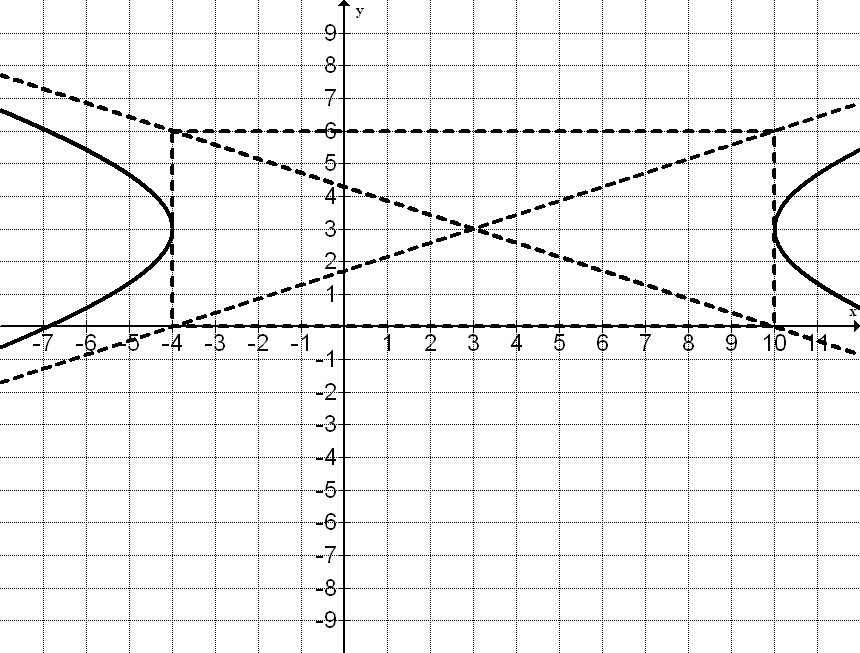 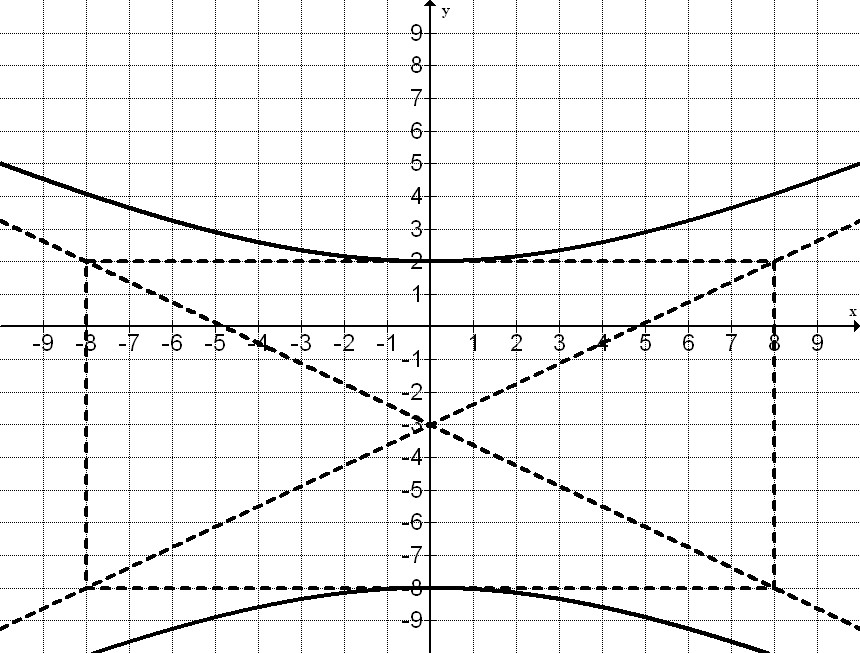 Given .  Write the equation in standard form.What is the length of the conjugate axis of the hyperbola with equation Find the critical values for each hyperbola and then graph.Center _______________	Vertices _________________________Co-vertices _________________________Foci ____________________________Slopes of Asymptotes ____________Domain ______________	Range_______________Center _______________	Vertices _________________________Co-vertices _________________________Foci ____________________________Slopes of Asymptotes ____________Domain ______________	Range_______________Center _______________	Vertices _________________________Co-vertices _________________________Foci ____________________________Slopes of Asymptotes ____________Domain ______________	Range_______________ Find an equation of a hyperbola with vertices  and foci  .The hyperbola is centered at (2, -3) and has a horizontal transverse axis.  The distance between the vertices is 14 and the length of the conjugate axis is 4. Find the equation of the hyperbola.Write the equation of the hyperbola centered at the origin with vertex at (6, 0) and asymptotes with equations 